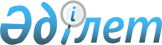 Об установлении квоты рабочих мест для трудоустройства лиц, освобожденных из мест лишения свободы на 2021 год
					
			С истёкшим сроком
			
			
		
					Постановление акимата Житикаринского района Костанайской области от 24 ноября 2020 года № 241. Зарегистрировано Департаментом юстиции Костанайской области 26 ноября 2020 года № 9588. Прекращено действие в связи с истечением срока
      В соответствии со статьей 31 Закона Республики Казахстан от 23 января 2001 года "О местном государственном управлении и самоуправлении в Республике Казахстан", подпунктом 8) статьи 9 Закона Республики Казахстан от 6 апреля 2016 года "О занятости населения" акимат Житикаринского района ПОСТАНОВЛЯЕТ:
      1. Установить квоту рабочих мест для трудоустройства лиц, освобожденных из мест лишения свободы на 2021 год согласно приложению к настоящему постановлению.
      2. Государственному учреждению "Отдел занятости и социальных программ акимата Житикаринского района" в установленном законодательством Республики Казахстан порядке обеспечить:
      1) государственную регистрацию настоящего постановления в территориальном органе юстиции;
      2) размещение настоящего постановления на интернет-ресурсе акимата Житикаринского района после его официального опубликования.
      3. Контроль за исполнением настоящего постановления возложить на курирующего заместителя акима Житикаринского района.
      4. Настоящее постановление вводится в действие по истечении десяти календарных дней после дня его первого официального опубликования. Квота рабочих мест для трудоустройства лиц, освобожденных из мест лишения свободы на 2021 год
					© 2012. РГП на ПХВ «Институт законодательства и правовой информации Республики Казахстан» Министерства юстиции Республики Казахстан
				
      Аким Житикаринского района 

А. Ибраев
Приложение
к постановлению акимата
Житикаринского района
от 24 ноября 2020 года
№ 241
№
Наименование организаций
Списочная численность работников организации, человек
Размер квоты в процентном выражении от списочной численности работников
Количество рабочих мест
1.
Потребительский кооператив собственников квартир "ЖАСТАР"
51
2%
1